Application form for the role of 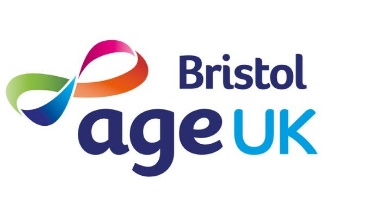 FAB Café HostThank you for your interest in volunteering with Age UK Bristol!                    Please answer the questions below to allow us to get to know you better and support you into volunteering with us. If you have any questions, need support filling out this form, or would like the form in a different formats, please contact us. Personal details:Full name: Name you like to be known by:Pronouns (she/her, he/him, they/them etc.*):Landline number: Mobile number: Email: *Please share your pronouns. Pronouns are the part of speech used to refer to someone in the third person. We want to know how to respectfully refer to you.Role-related questions: Are you over 18 years of age? 	Yes      No   Which café(s) are you able to volunteer at?   Mondays, 2.30 – 4.30pm at Avonmouth Community Centre, 257 Avonmouth Rd, BS11 9EN  Tuesdays, 11am – 1pm at Mega Bytes Café, Withywood Centre, Queens Rd, BS13 8QA  Fridays, 2pm – 4pm at Brunelcare's Colliers Garden, Delabere Ave, Fishponds, BS16   2NA Tuesdays, 2 – 3pm Telephone Café.  Thursdays, 10am – 12pm LGBTQ+ Friendly Café at Neck of the Woods Café, St Werburghs Community Centre, BS2 9TJ Fridays, 2 – 4pm Music Café at Inn on the Green, 2 Filton Rd BS7 0PAPlease tell us of any accessibility requirements to enable you to work with us:Getting to know you questions:Please tell us what motivates you to volunteer with Age UK Bristol: Why do you think you’d be a good match for this role?What is your understanding of some of the issues older people might face? Please list any skills, qualifications, experience, training, hobbies, or interests you have that are relevant to the role:ReferencesWe collect two references for all volunteer roles. We will not contact your referees until after your informal volunteer interview. We need referees who:Have known you for at least 2 years.Are not related to you, and are not your partner.Are part of an organization that you’ve been involved with, such as a current/previous employer, a college/university tutor, a member of an organization that you’ve volunteered with or participate in, such as a church, mosque or club.Are willing to provide a reference (please check with them). If you have any issues regarding the above, please talk to us about it when we meet. Referee 1: Name: Email address: Phone number:Address: How does the referee know you?Referee 2: Name: Email address: Phone number:Address: How does the referee know you?Right to Volunteer in the UK You are permitted to volunteer in the UK if you meet one of the following criteria:You are a British Citizen, from the EU or EEA. You have refugee status, indefinite or discretionary leave to remain in the UK or are awaiting the outcome of an asylum claim.You are in the UK on a student visa.Please confirm if you meet one of the criteria listed above. Yes      No   If your answer is NO, we will contact you to discuss your application further.How did you hear about this volunteer role? Internet search Word of mouth Age UK Bristol website Voscur         Can Do Bristol         Charity Job         University of Bristol volunteering website          University of West of England volunteering website         Other (please specify):DeclarationI certify that the information I have given on this form is true and accurate.I agree that Age UK Bristol may hold my personal details on a database, on the understanding that this information will be kept confidentially and not given to any other organisation, and will be deleted when no longer needed.Name of applicant: Date: Data Collection: Age UK Bristol will treat personal data collected during the volunteer recruitment process in accordance with its HR Data Protection Policy. Information about how an applicant’s data is used and the basis for processing his or her data is provided in the organisation’s Privacy Notice for Applicants. For a copy of the Privacy Notice, email volunteering@ageukbristol.org.uk 